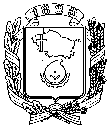 АДМИНИСТРАЦИЯ ГОРОДА НЕВИННОМЫССКАСТАВРОПОЛЬСКОГО КРАЯПОСТАНОВЛЕНИЕ13.12.2023                                    г. Невинномысск                                   № 1761О внесении изменений в административный регламент предоставления комитетом по труду и социальной поддержке населения администрации города Невинномысска государственной услуги «Осуществление уведомительной регистрации коллективных договоров, территориальных, отраслевых (межотраслевых) и иных соглашений, заключаемых на территориальном уровне социального партнерства», утвержденный постановлением администрации города Невинномысска от 28.04.2022 № 556В соответствии с Федеральным законом от 27 июля 2010 года                 № 210-ФЗ «Об организации предоставления государственных и муниципальных услуг»,  Законом Ставропольского края от 11 декабря 2009 г. № 92-кз «О наделении органов местного самоуправления муниципальных районов и городских округов в Ставропольском крае отдельными государственными полномочиями Российской Федерации, переданными для осуществления органам государственной власти субъектов Российской Федерации, и отдельными государственными полномочиями Ставропольского края в области труда и социальной защиты отдельных категорий граждан», постановлением Правительства Ставропольского края от 25 июля 2011 г. № 295-п «Об утверждении Порядка разработки и утверждения органами исполнительной власти Ставропольского края административных регламентов предоставления государственных услуг, Порядка разработки и утверждения органами исполнительной власти Ставропольского края административных регламентов осуществления государственного контроля (надзора) и Порядка проведения экспертизы проектов административных регламентов предоставления государственных услуг и проектов административных регламентов осуществления государственного контроля (надзора)», приказом министерства труда и социальной защиты населения Ставропольского края от 02 ноября 2022 г.           № 447 «О внесении изменений в типовые административные регламенты предоставления государственных услуг, утвержденные приказом министерства труда и социальной защиты населения Ставропольского края от 20 июня 2014 г. № 364», в целях повышения качества исполнения и доступности результатов предоставления государственной услуги, постановляю: 1. Внести в административный регламент  предоставления комитетом по труду и социальной поддержке населения администрации города Невинномысска государственной услуги «Осуществление уведомительной регистрации коллективных договоров, территориальных, отраслевых (межотраслевых) и иных соглашений, заключаемых на территориальном уровне социального партнерства», утвержденный постановлением администрации города Невинномысска от 28.04.2022 № 556 («Невинномысский рабочий», 30.04.2022 г. № 33) следующие изменения:1.1. В пункте 1.3:в абзаце четырнадцатом слова «(функций), предоставляемых (исполняемых)» заменить словом, «предоставляемых»;в абзаце пятнадцатом слово «(функций)» исключить.1.2. Подпункт 2.9.1 изложить в следующей редакции:«Основаниями для отказа в предоставлении государственной услуги являются:несоответствие правового статуса представителей одной из сторон коллективного договора, соглашения требованиям Трудового кодекса Российской Федерации, Федерального закона от 27 ноября 2002 г. № 156-ФЗ «Об объединениях работодателей»;внесение изменений и дополнений в недействующий(ее) коллективный договор, соглашение.».1.3. Абзацы двадцатый - двадцать второй пункта 2.17 заменить абзацами следующего содержания:«Заявителю в качестве результата предоставления государственной услуги обеспечивается по его выбору возможность:получения электронного документа, подписанного с использованием усиленной квалифицированной электронной подписи;получения информации из государственных (муниципальных) информационных систем, кроме случаев, когда в соответствии с нормативными правовыми актами такая информация требует обязательного ее подписания со стороны Комитета усиленной квалифицированной электронной подписью;внесения изменений в сведения, содержащиеся в государственных (муниципальных) информационных системах на основании информации, содержащейся в запросе и (или) прилагаемых к запросу документах, в случаях, предусмотренных нормативными правовыми актами, регулирующими порядок предоставления государственной услуги;получения с использованием Единого портала электронного документа в машиночитаемом формате, подписанного усиленной квалифицированной электронной подписью со стороны Комитета.».1.4. Раздел 5 изложить в следующей редакции:«5. Досудебный (внесудебный) порядок обжалования решений и действий (бездействия) Комитета, многофункционального центра предоставления государственных и муниципальных услуг, организаций, указанных в части 1.1 статьи 16 Федерального закона № 210-ФЗ, а также их должностных лиц, муниципальных служащих, работников5.1. Информация для заинтересованных лиц об их праве на досудебное (внесудебное) обжалование действий (бездействия) и (или) решений, принятых (осуществленных) в ходе предоставления государственной услугиЗаявитель имеет право на досудебное (внесудебное) обжалование решений и (или) действий (бездействия), принятых (осуществленных) Комитетом, его должностными лицами, муниципальными служащими в ходе предоставления государственной услуги в порядке, предусмотренном главой 2.1 Федерального закона 210-ФЗ (далее - жалоба).5.2. Органы местного самоуправления и уполномоченные на рассмотрение жалобы лица, которым может быть направлена жалоба заявителя в досудебном (внесудебном) порядкеЖалоба может быть подана заявителем или его уполномоченным представителем в письменной форме на русском языке на бумажном носителе почтовым отправлением либо в электронном виде, а также при личном приеме заявителя или его уполномоченного представителя:на имя главы города Невинномысска Ставропольского края, в случае если обжалуются решения и действия (бездействие) руководителя Комитета;на имя руководителя Комитета, в случае если обжалуются решения и действия (бездействие) Комитета, его должностных лиц, муниципальных служащих.В случае подачи жалобы уполномоченным представителем заявителя представляются документ, удостоверяющий его личность, и документ, подтверждающий его полномочия на осуществление действий от имени заявителя, оформленный в соответствии с законодательством Российской Федерации.В случае подачи жалобы представителем заявителя представляются: документ, удостоверяющий его личность, и документ, удостоверяющий полномочия на осуществление действий от имени заявителя, оформленный в соответствии с законодательством Российской Федерации.Жалоба может быть подана заявителем через МФЦ, который обеспечивает ее передачу в Комитет. Жалоба может быть подана в письменной форме на русском языке на бумажном носителе почтовым отправлением, при личном приеме заявителя или его представителя, а также в электронном виде.Жалоба на решения (или) действия (бездействие) Комитета, его должностных лиц, муниципальных служащих, рассматривается в соответствии с постановлением администрации города Невинномысска Ставропольского края от 29 декабря 2022 г. № 2008 «Об утверждении Положения об особенностях подачи и рассмотрения жалоб на решения и действия (бездействие) администрации города Невинномысска, органов администрации города Невинномысска с правами юридического лица, предоставляющих муниципальные услуги, их должностных лиц и муниципальных служащих».5.3. Способы информирования заявителя о порядке подачи и рассмотрения жалобы, в том числе с использованием Единого и регионального порталовИнформирование заявителя о порядке подачи и рассмотрения жалобы осуществляется при личном приеме, по телефону, на официальном сайте администрации города, Едином и региональном порталах.5.4. Перечень нормативных правовых актов, регулирующих порядок досудебного (внесудебного) обжалования решений и действий (бездействия) Комитета, а также его должностных лиц, муниципальных служащих, МФЦ, организаций, указанных части 1.1 статьи 16 Федерального закона № 210-ФЗ:Федеральный закон № 210-ФЗ;постановление Правительства Российской Федерации                             от 16 августа 2012 г. № 840 «О порядке подачи и рассмотрения жалоб на решения и действия (бездействие) федеральных органов исполнительной власти и их должностных лиц, федеральных государственных служащих, должностных лиц государственных внебюджетных фондов Российской Федерации, государственных корпораций, наделенных в соответствии с федеральными законами полномочиями по предоставлению государственных услуг в установленной сфере деятельности, и их должностных лиц, организаций, предусмотренных частью 1.1 статьи 16 Федерального закона «Об организации предоставления государственных и муниципальных услуг», и их работников, а также многофункциональных центров предоставления государственных и муниципальных услуг и их работников»;постановление администрации города Невинномысска Ставропольского края от 29 декабря 2022 г. № 2008 «Об утверждении Положения об особенностях подачи и рассмотрения жалоб на решения и действия (бездействие) администрации города Невинномысска, органов администрации города Невинномысска с правами юридического лица, предоставляющих муниципальные услуги, их должностных лиц и муниципальных служащих».5.5. Размещение информации на Едином и региональном порталахИнформация, указанная в разделе 5 административного регламента, подлежит обязательному размещению на Едином и региональном порталах.».1.5. Приложение 1 к административному регламенту предоставления комитетом по труду и социальной поддержке населения администрации города Невинномысска государственной услуги «Осуществление уведомительной регистрации коллективных договоров, территориальных, отраслевых (межотраслевых) и иных соглашений, заключаемых на территориальном уровне социального партнерства» изложить в следующей редакции:«БЛОК-СХЕМАпоследовательности административных действий при предоставлении государственной услуги «Осуществление уведомительной регистрации коллективных договоров, территориальных, отраслевых (межотраслевых) и иных соглашений, заключаемых на территориальном уровне социального партнерства»».1.6. Приложение 6 к административному регламенту предоставления комитетом по труду и социальной поддержке населения администрации города Невинномысска государственной услуги «Осуществление уведомительной регистрации коллективных договоров, территориальных, отраслевых (межотраслевых) и иных соглашений, заключаемых на территориальном уровне социального партнерства» изложить в следующей редакции:                                                                                                          «ФормаСообщение о выявленных условиях коллективного договора, соглашения, ухудшающих положение работниковКомитет по труду и социальной поддержке населения администрации города Невинномысска сообщает, что ___________________________________________________________________________________________________(наименование коллективного договора, соглашения)зарегистрировано _____________ 20__ г., регистрационный номер ________.                                        (дата регистрации)При регистрации коллективного договора, соглашения выявлены следующие условия, ухудшающие положение работников по сравнению с трудовым законодательством  и иными нормативными правовыми актами, содержащими нормы трудового права:____________________________________________________________________________________________________________________________________(условия коллективного договора, соглашения, ухудшающие положение  работников (№ пункта, статьи, раздела и т.п., в зависимости от структуры коллективного договора, соглашения), и нормативный правовой акт, по  сравнению с которым условия коллективного договора, соглашения ухудшают положение работников (№ пункта, статьи нормативного правового акта)Руководитель(уполномоченное лицо)            ____________  ________________________                                                                                                (подпись)                   (фамилия, имя, отчество  (при наличии))».2. Опубликовать настоящее постановление в газете «Невинномысский рабочий», а также разместить в сетевом издании «Редакция газеты «Невинномысский рабочий» и на официальном сайте администрации города Невинномысска в информационно-телекоммуникационной сети «Интернет».Глава города НевинномысскаСтавропольского карая                   	                                             М.А. МиненковНа бланке письма комитета_________________________________(Государственная инспекция труда в Ставропольском крае, адрес)